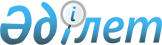 Солтүстік Қазақстан облысы Мағжан Жұмабаев ауданының мектепке дейінгі мекемелеріндегі 2017 жылға арналған мектепке дейінгі тәрбие мен оқытуға мемлекеттік білім беру тапсырысын, ата-ана төлемақысының мөлшерін бекіту туралыСолтүстік Қазақстан облысы Мағжан Жұмабаев аудандық әкімдігінің 2017 жылғы 9 қазандағы № 252 қаулысы. Солтүстік Қазақстан облысының Әділет департаментінде 2017 жылғы 24 қазанда № 4349 болып тіркелді
      "Білім туралы" Қазақстан Республикасының 2007 жылғы 27 шілдедегі Заңының 6-бабы 4-тармағының 8-1) тармақшасына, "Құқықтық актілер туралы" Қазақстан Республикасының 2016 жылғы 6 сәуірдегі Заңының 27-бабына сәйкес Солтүстік Қазақстан облысы Мағжан Жұмабаев ауданының әкімдігі ҚАУЛЫ ЕТЕДІ:
      1. Солтүстік Қазақстан облысы Мағжан Жұмабаев ауданының мектепке дейінгі мекемелеріндегі 2017 жылға арналған мектепке дейінгі тәрбие мен оқытуға мемлекеттік білім беру тапсырысы, ата-ана төлемақысының мөлшері қаулының қосымшасына сәйкес бекітілсін.
      2. Солтүстік Қазақстан облысы Мағжан Жұмабаев ауданы әкімдігінің 2017 жылғы 22 ақпандағы № 56 "Солтүстік Қазақстан облысы Мағжан Жұмабаев ауданының білім беру мекемелеріндегі 2017 жылға мектепке дейінгі тәрбие мен оқытуға мемлекеттік білім беру тапсырысын, жан басына шаққандағы қаржыландыру және ата-ананың ақы төлеу мөлшерін бекіту туралы" (Нормативтік құқықтық актілерді мемлекеттік тіркеу тізілімінде № 4085 болып тіркелген, 2017 жылғы 24 наурызда Қазақстан Республикасы нормативтік құқықтық актілерінің эталондық бақылау банкінде жарияланған) қаулысының күші жойылды деп танылсын.
      3. Осы қаулының орындалуын бақылау Солтүстік Қазақстан облысы Мағжан Жұмабаев ауданы әкімінің жетекшілік ететін орынбасарына жүктелсін.
      4. Осы қаулы бірінші ресми жарияланған күнінен бастап күнтізбелік он күн өткеннен кейін қолданысқа енгізіледі. Солтүстік Қазақстан облысы Мағжан Жұмабаев ауданының мектепке дейінгі мекемелеріндегі 2017 жылға мектепке дейінгі тәрбие мен оқытуға мемлекеттік білім беру тапсырысы, ата-ананың ақы төлемақысының мөлшері
      Кестенің жалғасы:
      Ескерту: Солтүстік Қазақстан облысы Мағжан Жұмабаев ауданы "Булаев қаласының "Балдәурен" бөбекжай-бақшасы" мемлекеттік коммуналдық қазыналық мекемесінде ата-аналар ақысы алынбайтын санаториялық топ бар. Азық-түлік бюджет қаражатты есебінен қаржыландырылады.
					© 2012. Қазақстан Республикасы Әділет министрлігінің «Қазақстан Республикасының Заңнама және құқықтық ақпарат институты» ШЖҚ РМК
				
      Аудан әкімі

А. Бегманов
Солтүстік Қазақстан облысы Мағжан Жұмабаев ауданы әкімдігінің 2017 жылғы 9 қазан № 252 қаулысына қосымша
№
Мектепке дейінгі тәрбие мен оқыту ұйымдарының атауы
Мектепке дейінгі тәрбие және оқыту ұйымдарындағы тәрбиеленушілердің саны
Мектепке дейінгі тәрбие және оқыту ұйымдарындағы тәрбиеленушілердің саны
Мектепке дейінгі тәрбие және оқыту ұйымдарындағы тәрбиеленушілердің саны
Мектепке дейінгі тәрбие және оқыту ұйымдарындағы тәрбиеленушілердің саны
Мектепке дейінгі тәрбие және оқыту ұйымдарындағы тәрбиеленушілердің саны
№
Мектепке дейінгі тәрбие мен оқыту ұйымдарының атауы
Балабақша
Мектеп жанындағы толық күндік шағын-орталық
Мектеп жанындағы жарты күндік шағын-орталық
Дербес толық күндік шағын-орталық
Дербес жарты күндік шағын-орталық
1
2
3
4
5
6
7
1
Мағжан Жұмабаев ауданы
340
555
410
0
0
Жергілікті бюджет есебінен қаржыландырылатын мектепке дейінгі мекемелер
Жергілікті бюджет есебінен қаржыландырылатын мектепке дейінгі мекемелер
Жергілікті бюджет есебінен қаржыландырылатын мектепке дейінгі мекемелер
Жергілікті бюджет есебінен қаржыландырылатын мектепке дейінгі мекемелер
Жергілікті бюджет есебінен қаржыландырылатын мектепке дейінгі мекемелер
Жергілікті бюджет есебінен қаржыландырылатын мектепке дейінгі мекемелер
Жергілікті бюджет есебінен қаржыландырылатын мектепке дейінгі мекемелер
 1
 "Қарақоға ауылының "Балапан" бөбекжай-бақшасы" мемлекеттік коммуналдық қазыналық кәсіпорны Қарақоға ауылы, Привокзальная көшесі, 3
75
2
"Алтын күн" балабақшасы "Увалиева" жауапкершілігі шектеулі серіктестігі, Булаев қаласы, Старо-Лесная көшесі, 95
50
3
"Батыр Баян атындағы мектеп-гимназиясы" коммуналдық мемлекеттік мекемесінің жанындағы шағын-орталық, Булаев қаласы Сәбит Мұқанов көшесі, 34
75
4
"№ 2 Булаев орта мектебі" коммуналдық мемлекеттік мекемесінің жанындағы шағын-орталық, Булаев қаласы Буденный көшесі, 10
25
5
"№ 4 Булаев орта мектебі" коммуналдық мемлекеттік мекемесінің жанындағы шағын-орталық, Булаев қаласы Комаров көшесі, 16 
25
6
"Бастомар орта мектебі" коммуналдық мемлекеттік мекемесінің жанындағы шағын-орталық, Бастомар ауылы 5 көшесі, 20 ғимарат
25
7
"Октябрьское орта мектебі" коммуналдық мемлекеттік мекемесінің жанындағы шағын-орталық, Октябрьское ауылы, 2 көшесі, 4 ғимарат
15
8
"Конюхово негізгі мектебі" коммуналдық мемлекеттік мекемесінің жанындағы шағын-орталық, Конюхово ауылы, Центральная көшесі, 25
20
9
"Қызыл Қазақстан орталау мектебі" коммуналдық мемлекеттік мекемесінің жанындағы шағын-орталық, Құралай ауылы, Центральная көшесі, 29
15
10
"Лебяжье орта мектебі" коммуналдық мемлекеттік мекемесінің жанындағы шағын-орталық, Лебяжье ауылы, Школьная көшесі, 8
25
11
"Майбалық орта мектебі" коммуналдық мемлекеттік мекемесінің жанындағы шағын-орталық, Майбалық ауылы, Степная көшесі, 10А
20
12
"Пролетарка орта мектебі" коммуналдық мемлекеттік мекемесінің жанындағы шағын-орталық, Пролетарка ауылы, 2 көшесі 1 ғимарат
25
13
 "Сартомар орта мектебі" коммуналдық мемлекеттік мекемесінің жанындағы шағын-орталық, Сарытомар ауылы, Школьная көшесі, 13
15
14
"Совет орта мектебі" коммуналдық мемлекеттік мекемесінің жанындағы шағын-орталық, Советское ауылы, Октябрьская көшесі, 21
50
15
"Чистов орта мектебі" коммуналдық мемлекеттік мекемесінің жанындағы шағын-орталық, Чистов ауылы, Школьная көшесі, 1
25
16
 "Хлебороб негізгі мектебі" коммуналдық мемлекеттік мекемесінің жанындағы шағын-орталық, Хлеборобное ауылы, Мир көшесі, 12
20
17
 "Беняш орталау мектебі" коммуналдық мемлекеттік мекемесінің жанындағы шағын-орталық, Беняш ауылы, 2 көшесі, 27 ғимарат
10
18
 "Колос орталау мектебі" коммуналдық мемлекеттік мекемесінің жанындағы шағын-орталық, Новотроицкое ауылы, Центральная көшесі, 34
15
19
 "Веселовка орталау мектебі" коммуналдық мемлекеттік мекемесінің жанындағы шағын-орталық, Веселовка ауылы, 3 көшесі, 12 ғимарат
10
20
 "Ганькин орталау мектебі" коммуналдық мемлекеттік мекемесінің жанындағы шағын-орталық, Ганькин ауылы, 6 көшесі, 6А ғимараты
25
21
 "Дүйсеке бастауыш мектебі" коммуналдық мемлекеттік мекемесінің жанындағы шағын-орталық, Дүйсеке ауылы, 1 көшесі, 18 ғимарат
10
22
"Новый Быт бастауыш мектебі" коммуналдық мемлекеттік мекемесінің жанындағы шағын-орталық, Новый Быт ауылы, 1 көшесі, 10 ғимарат
10
23
"Придорожное орталау мектебі" коммуналдық мемлекеттік мекемесінің жанындағы шағын-орталық, Придорожное ауылы, Школьная көшесі, 33
20
24
"Рощин бастауыш мектебі" коммуналдық мемлекеттік мекемесінің жанындағы шағын-орталық, Рощино ауылы, 3 көшесі, ғимарат 2
10
25
"Хлебороб орталау мектебі" коммуналдық мемлекеттік мекемесінің жанындағы шағын-орталық, Хлебороб ауылы, 3 көшесі 1 ғимарат
20
26
 "Чистян орталау мектебі" коммуналдық мемлекеттік мекемесінің жанындағы шағын-орталық, Чистое ауылы, Школьная көшесі, 8
10
27
 "Еңбекші-Қазақ орталау мектебі" коммуналдық мемлекеттік мекемесінің жанындағы шағын-орталық, Сұлышоқ ауылы, 1 көшесі, 23 ғимарат
10
28
 "Еремеевка бастауыш мектебі" коммуналдық мемлекеттік мекемесінің жанындағы шағын-орталық, Еремеевка ауылы, 1 көшесі, 13 ғимарат
10
29
 "Куломзин бастауыш мектебі" коммуналдық мемлекеттік мекемесінің жанындағы шағын-орталық, Куломзин ауылы, 2 көшесі, 20 ғимарат
10
30
 "Образец бастауыш мектебі" коммуналдық мемлекеттік мекемесінің жанындағы шағын-орталық, Образец ауылы, Школьная көшесі, 3
10
31
"Пулеметовка бастауыш мектебі" коммуналдық мемлекеттік мекемесінің жанындағы шағын-орталық, Пулеметовка ауылы, Центральная көшесі, 16
10
32
"Булаев қаласының "Балдәурен" бөбекжай-бақшасы" мемлекеттік коммуналдық қазыналық мекемесі, Булаев қаласы Алтынсарин көшесі, 23
115
33
"Возвышенка ауылының "Бөбек" бөбекжай-бақшасы" мемлекеттік коммуналдық қазыналық мекемесі, Возвышенка ауылы, Жұмабаев көшесі, 30
75
34
"Таманское ауылының "Колосок" бөбекжай-бақшасы" мемлекеттік коммуналдық қазыналық мекемесі, Таманское ауылы, Садовая көшесі, 11
25
35
"Александровка негізгі мектебі" коммуналдық мемлекеттік мекемесінің жанындағы шағын-орталық, Александровка ауылы, Шоқан Уәлиханов көшесі, 2А
25
36
"Золотая Нива орта мектебі" коммуналдық мемлекеттік мекемесінің жанындағы шағын-орталық, Золотая Нива ауылы, Школьная көшесі, 10
25
37
"Қарағанды орта мектебі" коммуналдық мемлекеттік мекемесінің жанындағы шағын-орталық, Қарағанды ауылы, Школьная көшесі, 1
28
38
"Медвежка орта мектебі" коммуналдық мемлекеттік мекемесінің жанындағы шағын-орталық, Медвежка ауылы, Школьная көшесі, 19
28
39
"Молодежное орталау мектебі" коммуналдық мемлекеттік мекемесінің жанындағы шағын-орталық, Молодежное ауылы, Мир көшесі, 3
25
40
"Молодогвардейск орта мектебі" коммуналдық мемлекеттік мекемесінің жанындағы шағын-орталық, Молодогвардейское ауылы, Школьная көшесі, 2
25
41
"Надежка орта мектебі" коммуналдық мемлекеттік мекемесінің жанындағы шағын-орталық, Надежка ауылы, Ново-Лесная көшесі, 1Б
26
42
"Октябрьское орта мектебі" коммуналдық мемлекеттік мекемесінің жанындағы шағын-орталық, Октябрьское ауылы, 2 көшесі, 4 ғимарат
25
43
"Писаревка орта мектебі" коммуналдық мемлекеттік мекемесінің жанындағы шағын-орталық, Писаревка ауылы, 4 көшесі, 29 ғимарат
25
44
"Полтавка орта мектебі" коммуналдық мемлекеттік мекемесінің жанындағы шағын-орталық, Полтавка ауылы, Тахир Мұсаев көшесі, 25А
25
45
"Полудин орта мектебі" коммуналдық мемлекеттік мекемесінің жанындағы шағын-орталық, Полудин ауылы, Октябрьская көшесі, 17
30
46
"Успенка орта мектебі" коммуналдық мемлекеттік мекемесінің жанындағы шағын-орталық, Успенка ауылы, Старолесная көшесі, 1А
25
47
"Ұзынкөл орта мектебі" коммуналдық мемлекеттік мекемесінің жанындағы шағын-орталық, Ұзынкөл ауылы, 2 көшесі 10 ғимарат
28
48
"Фурманов орта мектебі" коммуналдық мемлекеттік мекемесінің жанындағы шағын-орталық, Бәйтерек ауылы, Молодежная көшесі, 16
30
49
"Чистов орта мектебі" коммуналдық мемлекеттік мекемесінің жанындағы шағын-орталық, Чистовское ауылы, Школьная көшесі, 1
25
Мектепке дейінгі ұйымдарда ата-аналарының бір айдағы төлемақы мөлшері (теңге)
Мектепке дейінгі ұйымдарда ата-аналарының бір айдағы төлемақы мөлшері (теңге)
Мектепке дейінгі ұйымдарда ата-аналарының бір айдағы төлемақы мөлшері (теңге)
Мектепке дейінгі ұйымдарда ата-аналарының бір айдағы төлемақы мөлшері (теңге)
Мектепке дейінгі ұйымдарда ата-аналарының бір айдағы төлемақы мөлшері (теңге)
Мектепке дейінгі ұйымдарда ата-аналарының бір айдағы төлемақы мөлшері (теңге)
Мектепке дейінгі ұйымдарда ата-аналарының бір айдағы төлемақы мөлшері (теңге)
№
Балабақша
Мектеп жанындағы толық күндік шағын-орталық
Мектеп жанындағы жарты күндік шағын-орталық
Дербес толық күндік шағын-орталық
Дербес жарты толық күндік шағын-орталық
1
2
3
4
5
6
7
 1
 "Қарақоға ауылының "Балапан" бөбекжай-бақшасы" мемлекеттік коммуналдық қазыналық кәсіпорны Қарақоға ауылы, Привокзальная көшесі, 3
3 жасқа дейін -6043,36
3 жастан кейін - 7870,16
2
"Алтын күн" балабақшасы "Увалиева" жауапкершілігі шектеулі серіктестігі, Булаев қаласы, Старо-Лесная көшесі, 95
 3 жасқа дейін -6980
3 жастан кейін - 7760
3
"Батыр Баян атындағы мектеп-гимназиясы" коммуналдық мемлекеттік мекемесінің жанындағы шағын-орталық, Булаев қаласы Сәбит Мұқанов көшесі, 34
6100
4
"№ 2 Булаев орта мектебі" коммуналдық мемлекеттік мекемесінің жанындағы шағын-орталық, Булаев қаласы Буденный көшесі, 10
5500
5
"№ 4 Булаев орта мектебі" коммуналдық мемлекеттік мекемесінің жанындағы шағын-орталық, Булаев қаласы Комаров көшесі, 16 
6000
6
"Бастомар орта мектебі" коммуналдық мемлекеттік мекемесінің жанындағы шағын-орталық, Бастомар ауылы 5 көшесі, 20 ғимарат
4500
7
"Октябрьское орта мектебі" коммуналдық мемлекеттік мекемесінің жанындағы шағын-орталық, Октябрьское ауылы, 2 көшесі 4 ғимарат
3000
8
"Конюхово негізгі мектебі" коммуналдық мемлекеттік мекемесінің жанындағы шағын-орталық, Конюхово ауылы, Центральная көшесі, 25
4500
0
9
"Қызыл Қазақстан орталау мектебі" коммуналдық мемлекеттік мекемесінің жанындағы шағын-орталық, Құралай ауылы, Центральная көшесі, 29
3000
10
"Лебяжье орта мектебі" коммуналдық мемлекеттік мекемесінің жанындағы шағын-орталық, Лебяжье ауылы, Школьная көшесі, 8
3000
11
"Майбалық орта мектебі" коммуналдық мемлекеттік мекемесінің жанындағы шағын-орталық, Майбалық ауылы, Степная көшесі, 10А
2000
12
"Пролетарка орта мектебі" коммуналдық мемлекеттік мекемесінің жанындағы шағын-орталық, Пролетарка ауылы, 2 көшесі, 1 ғимарат
2000
13
 "Сартомар орта мектебі" коммуналдық мемлекеттік мекемесінің жанындағы шағын-орталық, Сарытомар ауылы, Школьная көшесі, 13
2500
14
"Совет орта мектебі" коммуналдық мемлекеттік мекемесінің жанындағы шағын-орталық, Советское ауылы, Октябрьская көшесі, 21
5000
15
"Чистов орта мектебі" коммуналдық мемлекеттік мекемесінің жанындағы шағын-орталық, Чистов ауылы, Школьная көшесі, 1
5000
16
"Хлебороб негізгі мектебі" коммуналдық мемлекеттік мекемесінің жанындағы шағын-орталық, Хлеборобное ауылы, Мир көшесі, 12
2500
17
"Беняш орталау мектебі" коммуналдық мемлекеттік мекемесінің жанындағы шағын-орталық, Беняш ауылы, 2 көшесі, 27 ғимарат
2000
18
"Колос орталау мектебі" коммуналдық мемлекеттік мекемесінің жанындағы шағын-орталық, Новотроицкое ауылы, Центральная көшесі, 34
3000
19
"Веселовка орталау мектебі" коммуналдық мемлекеттік мекемесінің жанындағы шағын-орталық, Веселовка ауылы, 3 көшесі, 12 ғимарат
1000
20
"Ганькин орталау мектебі" коммуналдық мемлекеттік мекемесінің жанындағы шағын-орталық, Ганькин ауылы, 6 көшесі, 6А ғимараты
2100
21
"Дүйсеке бастауыш мектебі" коммуналдық мемлекеттік мекемесінің жанындағы шағын-орталық, Дүйсеке ауылы, 1 көшесі, 18 ғимарат
1200
22
"Новый Быт бастауыш мектебі" коммуналдық мемлекеттік мекемесінің жанындағы шағын-орталық, Новый Быт ауылы, 1 көшесі, 10 ғимарат
2000
23
"Придорожное орталау мектебі" коммуналдық мемлекеттік мекемесінің жанындағы шағын-орталық, Придорожное ауылы, Школьная көшесі, 33
3000
24
"Рощин бастауыш мектебі" коммуналдық мемлекеттік мекемесінің жанындағы шағын-орталық, Рощино ауылы, 3 көшесі, ғимарат 2
1200
25
"Хлебороб орталау мектебі" коммуналдық мемлекеттік мекемесінің жанындағы шағын-орталық, Хлебороб ауылы, 3 көшесі 1 ғимарат
3000
26
"Чистян орталау мектебі" коммуналдық мемлекеттік мекемесінің жанындағы шағын-орталық, Чистое ауылы, Школьная көшесі, 8
2000
27
"Еңбекші-Қазақ орталау мектебі" коммуналдық мемлекеттік мекемесінің жанындағы шағын-орталық, Сұлышоқ ауылы, 1 көшесі, 23 ғимарат
1500
28
"Еремеевка бастауыш мектебі" коммуналдық мемлекеттік мекемесінің жанындағы шағын-орталық, Еремеевка ауылы, 1 көшесі, 13 ғимарат
2000
29
"Куломзин бастауыш мектебі" коммуналдық мемлекеттік мекемесінің жанындағы шағын-орталық, Куломзин ауылы, 2 көшесі, 20 ғимарат
1500
30
"Образец бастауыш мектебі" коммуналдық мемлекеттік мекемесінің жанындағы шағын-орталық, Образец ауылы, Школьная көшесі, 3
5000
31
"Пулеметовка бастауыш мектебі" коммуналдық мемлекеттік мекемесінің жанындағы шағын-орталық, Пулеметовка ауылы, Центральная көшесі, 16
1750
32
"Булаев қаласының "Балдәурен" бөбекжай-бақшасы" мемлекеттік коммуналдық қазыналық мекемесі, Булаев қаласы Алтынсарин көшесі, 23
3 жасқа дейін-6300

3 жастан кейін-7300
33
"Возвышенка ауылының "Бөбек" бөбекжай-бақшасы" мемлекеттік коммуналдық қазыналық мекемесі, Возвышенка ауылы, Жұмабаев көшесі, 30
3 жасқа дейін -6300

3 жастан кейін - 7300
34
"Таманское ауылының "Колосок" бөбекжай-бақшасы" мемлекеттік коммуналдық қазыналық мекемесі, Таманское ауылы, Садовая көшесі, 11
3 жасқа дейін -8764

3 жастан кейін - 10423
35
"Александровка негізгі мектебі" коммуналдық мемлекеттік мекемесінің жанындағы шағын-орталық, Александровка ауылы, Шоқан Уәлиханов көшесі, 2А
2000
36
"Золотая Нива орта мектебі" коммуналдық мемлекеттік мекемесінің жанындағы шағын-орталық, Золотая Нива ауылы, Школьная көшесі, 10
3800
37
"Қарағанды орта мектебі" коммуналдық мемлекеттік мекемесінің жанындағы шағын-орталық, Қарағанды ауылы, Школьная көшесі, 1
5000
38
"Медвежка орта мектебі" коммуналдық мемлекеттік мекемесінің жанындағы шағын-орталық, Медвежка ауылы, Школьная көшесі, 19
5000
39
"Молодежное орталау мектебі" коммуналдық мемлекеттік мекемесінің жанындағы шағын-орталық, Молодежное ауылы, Мир көшесі, 3
2000
40
"Молодогвардейск орта мектебі" коммуналдық мемлекеттік мекемесінің жанындағы шағын-орталық, Молодогвардейское ауылы, Школьная көшесі, 2
5500
41
"Надежка орта мектебі" коммуналдық мемлекеттік мекемесінің жанындағы шағын-орталық, Надежка ауылы, Ново-Лесная көшесі, 1Б
4000
42
"Октябрьское орта мектебі" коммуналдық мемлекеттік мекемесінің жанындағы шағын-орталық, Октябрьское ауылы, 2 көшесі, 4 ғимарат
3000
43
"Писаревка орта мектебі" коммуналдық мемлекеттік мекемесінің жанындағы шағын-орталық, Писаревка ауылы, 4 көшесі, 29 ғимарат
1500
44
"Полтавка орта мектебі" коммуналдық мемлекеттік мекемесінің жанындағы шағын-орталық, Полтавка ауылы, Тахир Мұсаев көшесі, 25А
4500
45
"Полудин орта мектебі" коммуналдық мемлекеттік мекемесінің жанындағы шағын-орталық, Полудин ауылы, Октябрьская көшесі, 17
3500
46
"Успенка орта мектебі" коммуналдық мемлекеттік мекемесінің жанындағы шағын-орталық, Успенка ауылы, Старолесная көшесі, 1А
3000
47
"Ұзынкөл орта мектебі" коммуналдық мемлекеттік мекемесінің жанындағы шағын-орталық, Ұзынкөл ауылы, 2 көшесі, 10 ғимарат
4000
48
"Фурманов орта мектебі" коммуналдық мемлекеттік мекемесінің жанындағы шағын-орталық, Бәйтерек ауылы, Молодежная көшесі, 16
6500
49
"Чистов орта мектебі" коммуналдық мемлекеттік мекемесінің жанындағы шағын-орталық, Чистовское ауылы, Школьная көшесі, 1
5000